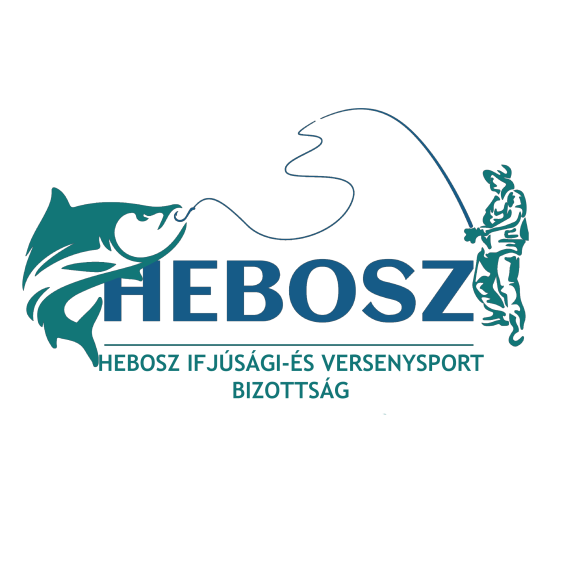 HEBOSZ MEGYEI HORGÁSZ BAJNOKSÁGOK 2022Nevezési lapBajnokság: Név: Törvényes Képviselő Neve: Cím:Telefonszám:Email cím:Egyesület:Korcsoport:Versenyzői engedély száma (ha van): Aláírás